甘蔗收获机产品及关键件明细表 产品型号、规格及名称：                                                    生产者（与营业执照相同）：                                                 生产企业（与营业执照相同）：                                                整机照片（前左45°，后右45°各一张，背景清晰彩色5吋）：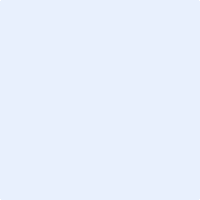 注1：申请认证的不同型号规格的产品均应填写本表。如不同型号规格的产品填写的内容完全相同，可合填写1张表。注2：本表需按申报机型的实际情况进行填写，关键件为多配置的，应在表中分别填写，未涉及的参数用“/”填写。注3：本表记录由企业在申请认证时填写，检查员在工厂检查时进行确认。申报单位负责人签字：                      年     月    日申报单位公章：认证机构确认签字：                        年     月    日序号项目申报记录备注1整机型号2整机：结构型式3整机：收获方式4整机：收割行数（行）5整机：工作外形尺寸（长×宽×高）(mm)6整机：最小离地间隙(mm)7整机：轴距(mm)8整机：前轮距(mm)9整机：后轮距(mm)10整机：行走驱动型式 11整机：变速器档位12整机：质量(kg)13整机：理论最高行驶速度(km/h)14整机：安全架或驾驶室15整机：适应行距（m）16整机：切割装置调节范围(mm)17额定喂入量(kg/s)18轮胎生产方式□采购 □自制19前轮轮胎：规格及数量(个)20后轮轮胎：规格及数量(个)21履带生产方式□采购 □自制22履带：节距(mm)23履带：节数(节)24履带：宽度（mm）25履带：间距(mm)26履带：平均接地压力(kPa)27配套动力生产方式□采购 □自制28配套动力：名称29配套动力：结构型式30配套动力：标定功率(kW)31配套动力：标定转速(r/min)32切稍装置生产方式□采购 □自制33切稍装置：最大回转直径(mm)34切稍装置：转速(r/min)35切稍装置：刀盘尺寸（直径×厚度）/数量(mm/个)36切稍装置：刀片尺寸（长×宽×厚）/数量(mm/片)37切稍装置：驱动型式38切割装置生产方式□采购 □自制39切割装置：结构型式40切割装置：最大回转直径（mm）41切割装置：转速(r/min)42切割装置：刀盘尺寸（直径×厚度）/数量(mm/个)43切割装置：刀片尺寸（长×宽×厚）/数量(mm/片)44切割装置：驱动型式45夹持装置生产方式□采购 □自制46夹持装置：夹持元件类型47夹持装置：夹持链（带）数量（个）48夹持装置：夹持链（带）间距（mm）49夹持装置：切割刀盘与最近夹持链（带）的最小间距(mm)50夹持装置：驱动型式51剥叶装置生产方式□采购 □自制52剥叶装置：剥叶辊数量(个)53剥叶装置：剥叶辊尺寸(回转直径×宽度)(mm)54剥叶装置：剥叶辊驱动方式55剥叶装置：剥叶辊转速(r/min)56剥叶装置：剥叶元件材质57切断装置生产方式□采购 □自制58切段装置：刀片尺寸（长×宽×厚）(mm)59切段装置：刀片单刀辊上数量(片)60切段装置：刀辊回转直径（mm）61切段装置：刀辊数量(个)62切段装置：转速（r/min）63切段装置：蔗茎切段长度范围(mm)64切段装置：驱动型式65分蔗装置生产方式□采购 □自制66分蔗装置：滚筒大端直径 (mm)67分蔗装置：滚筒小端直径 (mm)68分蔗装置：滚筒长度 (mm)69分蔗装置：滚筒螺旋角 (°)70分蔗装置：转速(r/min)71分蔗装置：驱动型式72扶蔗装置生产方式□采购 □自制73扶蔗装置：滚筒大端直径 (mm)74扶蔗装置：滚筒小端直径 (mm)75扶蔗装置：滚筒长度 (mm)76扶蔗装置：滚筒螺旋角 (°)77扶蔗装置：转速(r/min)78扶蔗装置：驱动型式79风选装置1生产方式□采购 □自制80风选装置1：风扇回转直径(mm)81风选装置1：风扇转速(r/min)82风选装置1：叶片厚度(mm)83风选装置1：叶片片数(片)84风选装置1：驱动型式85风选装置2生产方式□采购 □自制86风选装置2：风扇回转直径(mm)87风选装置2：风扇转速(r/min)88风选装置2：叶片厚度(mm)89风选装置2：叶片片数(片)90风选装置2：驱动型式91集、卸蔗装置生产方式□采购 □自制92集、卸蔗装置：集蔗方式93集、卸蔗装置：最大收集量(kg)94集、卸蔗装置：卸蔗方式95集、卸蔗装置：卸蔗动力机构型式